Publicado en Ciudad de México el 24/04/2024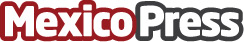 DOVE® lanza sérums corporales dermo hidratantesLas fórmulas de esta innovadora colección, co-creadas con dermatólogos, incluyen ingredientes activos de alta potencia que ayudan a revitalizar y renovar la piel del cuerpoDatos de contacto:Moisés HernándezTouchpointmarketing+52 55 4488 4729Nota de prensa publicada en: https://www.mexicopress.com.mx/dove-lanza-serums-corporales-dermo-hidratantes_1 Categorías: Nacional Consumo Belleza Bienestar http://www.mexicopress.com.mx